传递和平信息，促进文化交流与发展2019 Belt & Road Nordic Spring International Peace and Culture FestivalKista Culture Day2019一带一路北欧之春国际和平文化节Kista 文化日Sverigesalen, Kista folkhögskola, Kista torg 7, T-kista2019一带一路北欧之春国际和平文化节/ Kista 文化日分为三部分：徽风皖韵书画展和北京大山水著名女画家李丽作品展，资深记者陈雪霏新疆图片展丝路传香品茶会Kista文化日含新疆特色的中外文艺演出4月28日下午13点开始画展和品茶会 14：15 - 14：50 乌干达乐队演奏Nantongo,Show me the way, Jambo BwanaMalaikaSalsaBwana Nipe Pesa+2 songs15 : 00 - 15 : 30 菁华中文学校儿童及教师表演Piano:  Dance of seaweeds YuCheng  Zeng       水草舞                曾宇晨             Clown  GuoGuo               	                小丑                    果果             River flows in you  Xinrui		   你的心河           新瑞		Caribbean Pirate Chalsea        		   加勒比海盗      明妮	       Hedwig’s theme Simon		   海德薇格主题  西蒙			My heart will go on Xiao min		   我心永恒          小敏Ballad Fanfan				   叙事曲               凡凡Song:   A cup of heaven Amanda		   三寸天堂           阿曼达Piano: Arabesque Emelie			   阿拉伯风格曲 小雪Singalong: Stockholm i mitt hjärta 		   斯德哥尔摩在我心中		15：30开幕式15 :  35 中国驻瑞典大使馆教育文化处陈晓参赞代表桂从友大使致辞15:  40 中欧文化协会会长北欧绿色邮报网主编瑞典专业外国记者协会会长陈雪霏致辞15:  45 画家李丽致辞15:  50Kista 文化负责人致辞16:  55 综艺演出主持人：方方   Deyan.1  Silk Road Show   led by Zhouhong2. Måne Över Slätten  sjung av Bingwang Huang男声独唱 《草原的月亮》3’07 演唱者黄炳旺3.  Horse Racing  by Mao Xinyue二胡，《赛马》毛新月表演4.  Varför är blommarna  så röda? Fjöl spel av Luan Dehan小提琴演奏 花儿为什么这样红？ 表演者栾德涵5.  Kunqu Opera  (Det eviga livets palats) av Hao Jingxia昆曲长生殿  表演者郝景霞6. 女生独唱 小幸运， 夏艺凌7 . Natalie Dansgrupp娜塔丽舞蹈队 舞蹈8. Piano Chopin Fantasie-Impromptu av Lu Xiangyu肖邦钢琴曲梦幻即兴曲 鲁相雨演奏9. Liuyanghe 浏阳河  Luxiangyu 10.  I pray  by Xuefei Chen Axelsson 心的祈祷，I am sailing by Xuefei Chen Axelsson11.我在航行   陈雪霏演唱12. Qipao show av Zhouhong旗袍秀 领队周虹13. Erhu av Mao Xinyue二胡 喜送公粮， 表演者 毛新月14. Dans by Natalie Grupp舞蹈，辣女孩，娜塔丽舞蹈队 15. JIN XINRUI SINGING女生独唱金鑫蕊16.太极，太极剑，太极扇组合，表演者陈雪霏，Lisa春莹，周弘和李惠敏17 . Peking Opera  av Hao Jingxia京剧片段  表演者 郝景霞 18. 新疆舞蹈。19.  集体大合唱《歌唱祖国》结束曲 , 华尔兹 :  在水波上Sobre las Olas (Over the waves) 余兴节目:16:50  Massage Lisa				按摩:  Lisa17:30  Mahjong spel Sunne, Iisa		麻将: SunneChina-Europe Cultural Association，Greenpost, Sverigekinesiska föreningen i kista  jinghua ,  ABF,  Kista träff, Akademiska skola, kista folkhögskola, Ataljen 11, Chinese Teachers Association in Sweden, Shenyang Association in Sweden , Riksförbundet`, Kinesiska  Ambassaden,  Stockholm stad主办单位：中欧文化协会 北欧绿色邮报网北欧中华网 瑞典专业外国记者协会协办单位:   菁华文化协会, Ataljen 11合作单位：瑞典中文教师协会，瑞典沈阳同乡会，瑞典华人工商联合总会, 瑞典青田同乡会，瑞典华人总会，瑞京华人协会和瑞中企业家协会 支持单位：ABF， Kista Träff,  Akademiska skolan, kista folkhögskola, 中国驻瑞典大使馆教育文化处 ,  斯德哥尔摩市政府.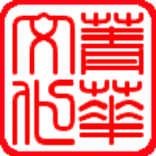 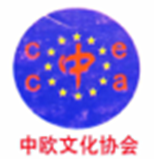 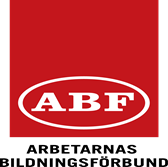 